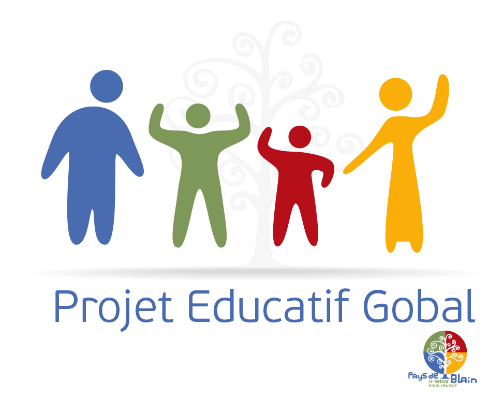 Fiche du Projet Educatif GlobalPour valorisationAttention votre projet doit aussi prendre en compte le fil rouge « RESPECT et TOLERANCE »Contexte : (origine du projet, constats, demandes, besoins …)Description du projet :Merci de vous référer à l’article 2 de la convention :A quelles orientations éducatives répond le projet (cochez) :Calendrier de mise en application du projet : (rayez la mention inutile)	- Temps scolaire, périscolaire ou extrascolaire : - Période : ………………………………………………………………………………	- Dates : ………………………………………………………………………………..	- Créneaux horaires : …………………………………………………………………..	Date(s) de l’action :………………………….........Public Visé :Autorisations : (rayez la mention inutile)	Merci de compléter les demandes de renseignements ci-dessous.En amont du projet :Souhaitez-vous communiquer sur votre action : Oui  NonAutorisez-vous le Pays de Blain à communiquer sur le site : Oui  NonAutorisez-vous le Pays de Blain à communiquer sur les panneaux lumineux : Oui  NonAutorisez-vous le Pays de Blain à communiquer sur les supports papier (newsletter et bulletin) : Oui  NonAutorisez-vous le Pays de Blain à communiquer vos coordonnées dans les supports de communication : Oui NonTexte de votre article (merci de joindre des photos) :A la suite  du projet :Souhaitez-vous communiquer sur votre action : Oui NonAutorisez-vous le Pays de Blain à communiquer sur le site : Oui NonAutorisez-vous le Pays de Blain à communiquer sur les panneaux lumineux : Oui NonAutorisez-vous le Pays de Blain à communiquer sur les supports papier (newsletter et bulletin) : Oui NonAutorisez-vous le Pays de Blain à communiquer vos coordonnées dans les supports de communication : Oui NonTexte de votre article (merci de joindre des photos) :Observations :Porteur du projetPartenaire (facultatif)Partenaire(facultatif)Partenaire(facultatif)CommuneNomPrénomAdresseTéléphoneEmailPromouvoir et valoriser l'engagement des 6 à 30 ansPromouvoir et valoriser l'engagement des 6 à 30 ansFavoriser la réussite et l'épanouissement de tous sur le territoireAméliorer la mobilité des jeunesConsidérer « le jeune » comme acteur Développer les services et les équipements de proximitésDévelopper les services et les équipements de proximitésValoriser et conforter les services existantsCoordonner et harmoniser  les différentes structures du territoireAdapter les services aux besoins du territoireDévelopper l'accès aux loisirs, aux sports et à la culture pour tousDévelopper l'accès aux loisirs, aux sports et à la culture pour tousFavoriser l'accès à l'informationFavoriser l’accès aux loisirs, aux sports et culturels pour tousPromouvoir les activités sportives et les équipementsPromouvoir les activités de loisirs et culturellesMobiliser le secteur associatif et les établissements scolairesMobiliser le secteur associatif et les établissements scolairesPermettre une meilleure lisibilité des actionsFavoriser l’interconnaissanceSensibiliser et valoriser le rôle éducatif des associationsSusciter l’intérêt des établissements scolaires sur la cohérence éducative du territoireFavoriser le mieux vivre ensemble  et la démarche citoyenneFavoriser le mieux vivre ensemble  et la démarche citoyennePartager des  valeurs éducatives communesConforter et valoriser la place et le rôle éducatif de chacunTranche d’âge3 à 6ans7 à 11ans12 à16 ans17 à 20 ans+ de 20 ansFamillesPersonnes âgéesTOTALNombre de personnes